Η Περιφερειακή Διεύθυνση Πρωτοβάθμιας και Δευτεροβάθμιας Εκπαίδευσης Βορείου Αιγαίου προσκαλεί κάθε ενδιαφερόμενο να υποβάλει προσφορά διατροφής μαθητών/τριών και των συνοδών καθηγητών αυτών, για τους Πανελλήνιους Σχολικούς Αγώνες Β΄ Φάσης Καλαθοσφαίρισης Λυκείων, που διεξάγονται στον Πειραιά από 18 -03-2019 έως 20-03-2019Οι προσφορές  από τα τουριστικά γραφεία πρέπει να κατατεθούν το αργότερο μέχρι την Παρασκευή 15/04/2019 και ώρα 12.00 π.μ στο γραφείο της Διεύθυνσης Δευτεροβάθμιας Εκπαίδευσης Xίου σε κλειστό φάκελο (Υπόψη Ο.Ε.Σ.Α.Δ. Χίου)ΠΡΟΓΡΑΜΜΑΤΑ ΔΙΑΤΡΟΦΗΣΗ  διατροφή αφορά την σχολική αποστολή καλαθοσφαίρισης κοριτσιών  Λυκείων Ν. Χίου για τους Πανελλήνιους  Αγώνες Β΄ και Γ’  Φάσης Καλαθοσφαίρισης Λυκείων που θα διεξαχθούν στον Πειραιά σύμφωνα με το αριθμ. Πρωτ.: 8806/ 13-03-2019 «Προκήρυξη αγώνων Καλαθοσφαίρισης- Ποδοσφαίρου Β΄ φάσης (12ου και 13ου ομίλου )  Μαθητών-τριών Γενικών Λυκείων και ΕΠΑΛ, σχολικού έτους 2018-19.Β΄-  Γ΄ΦΑΣΗΑΠΑΙΤΟΥΜΕΝΕΣ ΠΡΟΫΠΟΘΕΣΕΙΣΟ μειοδότης υποχρεούται να προσκομίσει στη Περιφερειακή Διεύθυνση Εκπαίδευσης Βορείου Αιγαίου,  φωτοτυπία της άδειας λειτουργίας του γραφείου γενικού τουρισμού.Θα υπάρχει ομαδική ασφαλιστική κάλυψη για όλους τους μαθητές και τους συνοδούς καθηγητές.Η Περιφερειακή Διεύθυνση Εκπαίδευσης Βορείου Αιγαίου θα επιλέξει την προσφορά συνδυάζοντας ποιοτικά και οικονομικά κριτήρια.         4.   Η δαπάνη διατροφής δεν μπορεί να υπερβαίνει το ποσό των 30€ ανά άτομο ημερησίως .ΕΛΛΗΝΙΚΗ ΔΗΜΟΚΡΑΤΙΑ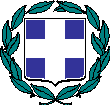 ΥΠΟΥΡΓΕΙΟ ΠΑΙΔΕΙΑΣ, ΕΡΕΥΝΑΣ ΚΑΙ ΘΡΗΣΚΕΥΜΑΤΩΝ -----ΕΛΛΗΝΙΚΗ ΔΗΜΟΚΡΑΤΙΑΥΠΟΥΡΓΕΙΟ ΠΑΙΔΕΙΑΣ, ΕΡΕΥΝΑΣ ΚΑΙ ΘΡΗΣΚΕΥΜΑΤΩΝ -----ΕΛΛΗΝΙΚΗ ΔΗΜΟΚΡΑΤΙΑΥΠΟΥΡΓΕΙΟ ΠΑΙΔΕΙΑΣ, ΕΡΕΥΝΑΣ ΚΑΙ ΘΡΗΣΚΕΥΜΑΤΩΝ -----ΕΛΛΗΝΙΚΗ ΔΗΜΟΚΡΑΤΙΑΥΠΟΥΡΓΕΙΟ ΠΑΙΔΕΙΑΣ, ΕΡΕΥΝΑΣ ΚΑΙ ΘΡΗΣΚΕΥΜΑΤΩΝ -----ΕΛΛΗΝΙΚΗ ΔΗΜΟΚΡΑΤΙΑΥΠΟΥΡΓΕΙΟ ΠΑΙΔΕΙΑΣ, ΕΡΕΥΝΑΣ ΚΑΙ ΘΡΗΣΚΕΥΜΑΤΩΝ -----ΕΛΛΗΝΙΚΗ ΔΗΜΟΚΡΑΤΙΑΥΠΟΥΡΓΕΙΟ ΠΑΙΔΕΙΑΣ, ΕΡΕΥΝΑΣ ΚΑΙ ΘΡΗΣΚΕΥΜΑΤΩΝ -----Μυτιλήνη, 14/03/2019Αριθμ. πρωτ.:1310Μυτιλήνη, 14/03/2019Αριθμ. πρωτ.:1310ΠΕΡΙΦΕΡΕΙΑΚΗ ΔΙΕΥΘΥΝΣΗ Α/ΘΜΙΑΣ ΚΑΙ Β/ΘΜΙΑΣ ΕΚΠΑΙΔΕΥΣΗΣΒΟΡΕΙΟΥ ΑΙΓΑΙΟΥ ΥΠΗΡΕΣΙΑ ΔΙΟΙΚΗΤΙΚΗΣ & ΟΙΚΟΝΟΜΙΚΗΣ ΥΠΟΣΤΗΡΙΞΗΣ ΤΜΗΜΑ Β’: ΟΙΚΟΝΟΜΙΚΩΝ ΥΠΟΘΕΣΕΩΝ----ΠΕΡΙΦΕΡΕΙΑΚΗ ΔΙΕΥΘΥΝΣΗ Α/ΘΜΙΑΣ ΚΑΙ Β/ΘΜΙΑΣ ΕΚΠΑΙΔΕΥΣΗΣΒΟΡΕΙΟΥ ΑΙΓΑΙΟΥ ΥΠΗΡΕΣΙΑ ΔΙΟΙΚΗΤΙΚΗΣ & ΟΙΚΟΝΟΜΙΚΗΣ ΥΠΟΣΤΗΡΙΞΗΣ ΤΜΗΜΑ Β’: ΟΙΚΟΝΟΜΙΚΩΝ ΥΠΟΘΕΣΕΩΝ----ΠΕΡΙΦΕΡΕΙΑΚΗ ΔΙΕΥΘΥΝΣΗ Α/ΘΜΙΑΣ ΚΑΙ Β/ΘΜΙΑΣ ΕΚΠΑΙΔΕΥΣΗΣΒΟΡΕΙΟΥ ΑΙΓΑΙΟΥ ΥΠΗΡΕΣΙΑ ΔΙΟΙΚΗΤΙΚΗΣ & ΟΙΚΟΝΟΜΙΚΗΣ ΥΠΟΣΤΗΡΙΞΗΣ ΤΜΗΜΑ Β’: ΟΙΚΟΝΟΜΙΚΩΝ ΥΠΟΘΕΣΕΩΝ----ΠΡΟΣΚΛΗΣΗ Προς:1.Τουριστικά ΓραφείαXIOYΠΡΟΣΚΛΗΣΗ Προς:1.Τουριστικά ΓραφείαXIOYΠΡΟΣΚΛΗΣΗ Προς:1.Τουριστικά ΓραφείαXIOYΤαχ. Διεύθυνση:Ελευθερίου Βενιζέλου 26ΠΡΟΣΚΛΗΣΗ Προς:1.Τουριστικά ΓραφείαXIOYΠΡΟΣΚΛΗΣΗ Προς:1.Τουριστικά ΓραφείαXIOYΠΡΟΣΚΛΗΣΗ Προς:1.Τουριστικά ΓραφείαXIOYΤαχ. Κώδικας:81 132 - ΜυτιλήνηΠΡΟΣΚΛΗΣΗ Προς:1.Τουριστικά ΓραφείαXIOYΠΡΟΣΚΛΗΣΗ Προς:1.Τουριστικά ΓραφείαXIOYΠΡΟΣΚΛΗΣΗ Προς:1.Τουριστικά ΓραφείαXIOYΠληροφορίες:Γιαννούλα ΚαλογερούδηΠΡΟΣΚΛΗΣΗ Προς:1.Τουριστικά ΓραφείαXIOYΠΡΟΣΚΛΗΣΗ Προς:1.Τουριστικά ΓραφείαXIOYΠΡΟΣΚΛΗΣΗ Προς:1.Τουριστικά ΓραφείαXIOYΤηλέφωνο:22510 - 48159ΠΡΟΣΚΛΗΣΗ Προς:1.Τουριστικά ΓραφείαXIOYΠΡΟΣΚΛΗΣΗ Προς:1.Τουριστικά ΓραφείαXIOYΠΡΟΣΚΛΗΣΗ Προς:1.Τουριστικά ΓραφείαXIOYFax:22510 - 48155ΠΡΟΣΚΛΗΣΗ Προς:1.Τουριστικά ΓραφείαXIOYΠΡΟΣΚΛΗΣΗ Προς:1.Τουριστικά ΓραφείαXIOYΠΡΟΣΚΛΗΣΗ Προς:1.Τουριστικά ΓραφείαXIOYE-mail:mail@vaigaiou.pde.sch.gr ΠΡΟΣΚΛΗΣΗ Προς:1.Τουριστικά ΓραφείαXIOYΠΡΟΣΚΛΗΣΗ Προς:1.Τουριστικά ΓραφείαXIOYΠΡΟΣΚΛΗΣΗ Προς:1.Τουριστικά ΓραφείαXIOYΙστοσελίδα:http://vaigaiou.pde.sch.gr/newschΠΡΟΣΚΛΗΣΗ Προς:1.Τουριστικά ΓραφείαXIOYΠΡΟΣΚΛΗΣΗ Προς:1.Τουριστικά ΓραφείαXIOYΠΡΟΣΚΛΗΣΗ Προς:1.Τουριστικά ΓραφείαXIOYΠΡΟΣΚΛΗΣΗ ΕΚΔΗΛΩΣΗΣ ΕΝΔΙΑΦΕΡΟΝΤΟΣ ΓΙΑ ΔΙΑΤΡΟΦΗ ΣΧΟΛΙΚΩΝ ΟΜΑΔΩΝΠΡΟΣΚΛΗΣΗ ΕΚΔΗΛΩΣΗΣ ΕΝΔΙΑΦΕΡΟΝΤΟΣ ΓΙΑ ΔΙΑΤΡΟΦΗ ΣΧΟΛΙΚΩΝ ΟΜΑΔΩΝΠΡΟΣΚΛΗΣΗ ΕΚΔΗΛΩΣΗΣ ΕΝΔΙΑΦΕΡΟΝΤΟΣ ΓΙΑ ΔΙΑΤΡΟΦΗ ΣΧΟΛΙΚΩΝ ΟΜΑΔΩΝΠΡΟΣΚΛΗΣΗ ΕΚΔΗΛΩΣΗΣ ΕΝΔΙΑΦΕΡΟΝΤΟΣ ΓΙΑ ΔΙΑΤΡΟΦΗ ΣΧΟΛΙΚΩΝ ΟΜΑΔΩΝΠΡΟΣΚΛΗΣΗ ΕΚΔΗΛΩΣΗΣ ΕΝΔΙΑΦΕΡΟΝΤΟΣ ΓΙΑ ΔΙΑΤΡΟΦΗ ΣΧΟΛΙΚΩΝ ΟΜΑΔΩΝΠΡΟΣΚΛΗΣΗ ΕΚΔΗΛΩΣΗΣ ΕΝΔΙΑΦΕΡΟΝΤΟΣ ΓΙΑ ΔΙΑΤΡΟΦΗ ΣΧΟΛΙΚΩΝ ΟΜΑΔΩΝ1   1(ένα)πρωινό   &  2(δύο) γεύματα ημερησίως ανά άτομο.Σύνολο ατόμων: 12(δώδεκα) Τρίτη  19/03/2019  και Τετάρτη 20 /03/2019 αναλόγως της έκβασης των αγώνων.Ο ΠΕΡΙΦΕΡΕΙΑΚΟΣ Δ/ΝΤΗΣΠ/ΘΜΙΑΣ & Δ/ΘΜΙΑΣ ΕΚΠ/ΣΗΣΒΟΡΕΙΟΥ ΑΙΓΑΙΟΥΑριστείδης Καλάργαλης